. 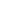 klorovodikova kislinaHClŽelodec živalifluorovodikova kislinaHFjodovodikova kislinaHIbromovodikova kislinaHBržveplovodikova kislinaH2Sdušikova kislinaHNO3Luščenje kovin,izdelavo streliv,barvilžveplova kislinaH2SO4Kisel dež,avtomobilski akumolatorogljikova kislinaH2CO3V deževnici,raztapla apnenec,gazirani pijačifosforjeva kislinaH3PO4Kokakola,pijačemetanojska ali mravljična kislinaHCOOHMravlje,kopriveetanojska ali ocetna kislinaCH3COOHKis v prehrani,odstranjevanje vodnega kamnaSečna kislinaUrin,v sklepih pri revmastkih boleznihVinska kislinagrozdjeJabolčna kislinaNezrela jabolka,kosmuljeAskorbinska kislina Sadje ali zelenjavaCitronska kislinaCitrosi(limona,pomaranča),cedevitaMlečna kislinaJogurt,skisano mleko,v mišicah po hudem naporuOksanska kislinaRastlina rabarbara